«گزارش کارآموزي»دانشجو:...........................شماره دانشجویی:................................رشته تحصيلي:................................استاد راهنما و سرپرست کارآموزی دانشکده: دکتر فرناز هوشمند خليقمحل انجام کارآموزي:..................................تاریخ شروع کارآموزي:..........به عنوان مثال تيرماه 1401...............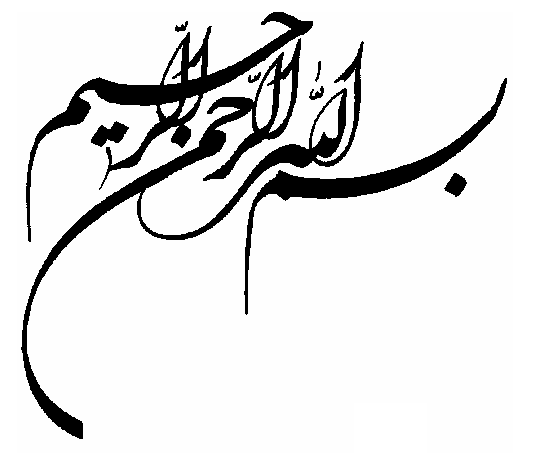 چكيدهچكيده، خلاصه‌اي از فصلهاي مختلف گزارش است و در آن، اهميت موضوع و نتايج به دست آمده تشريح مي‌شوند. لازم است در 10 الي 15 خط بيان گردد و به ‌نحوي ارائه شود كه خواننده با مطالعه آن به درك جامعي از فعاليت‌هاي مهم انجام شده در دوره کارآموزي دست يابد.  واژه‌های کلیدی: حداقل 4 و حداکثر 6 واژه يا عبارت کليدي مرتبط با متن گزارش را در اينجا بياوريد و واژه‌ها را با ويرگول از هم تفکيک نماييد.تقدير و تشکردر اين قسمت از افرادي که در دوره  کارآموزی با دانشجو همکاری داشتهاند قدرداني میشود.قراردادن اين صفحه اختياري است.فهرست مطالبفصل اول :معرفي موضوع و محل کارآموزي	51-1- معرفی محل کارآموزی	61-2- شرح اهداف کارآموزی	10فصل دوم :کارهای انجام شده در دوره کارآموزی	112-1- مبانی و اصول نظری مرتبط با موضوع	82-2- فعالیتهای واگذار شده به کارآموز	82-3- شرح آموخته‌ها	20فصل سوم :جمعبندی، پيشنهادها و ايده‌هاي جديد	213-1- نتايج و دستاوردهاي دوره کارآموزي	103-2- پیشنهادها و ايده‌هاي جديد	25منابع 	12فرم‌ ارزشيابي صنعت از دانشجو 	12گواهي پايان دوره کارآموزي  	12فصل اول:معرفی موضوع و محل کارآموزی1-1- معرفی محل کارآموزی1-2- شرح اهداف کارآموزیقسمت‌هاي مختلف اين فصل بايد موضوع و اهداف کارآموزی و مشخصات مهم محل كارآموزي را معرفي كند. اين مشخصات ميتواند شامل موقعيت جغرافيايي، سوابق فنی و اجرایی و پروژههای انجام شده توسط شرکت، چارت سازمانی، معرفي واحدهای زیرمجموعه، تعداد نیروی انسانی در بخشهای مختلف، آزمايشگاه‌ها و شرح مختصری از اهداف و فعاليت‌هاي شرکت و جایگاه آن در بازار باشد.اين فصل در حداقل 3 صفحه مطابق با زيربخش‌هاي موجود در فهرست تهيه و تنظيم گردد.فصل دوم:کارهای انجام شده در دوره کارآموزی2-1- مبانی و اصول نظری مرتبط با موضوع2-2- فعالیتهای واگذار شده به کارآموز2-3- شرح آموخته‌هاقسمت‌هاي مختلف اين فصل بايد کارهاي انجام شده توسط کارآموز، ارتباط آنها با آنچه او در دانشگاه آموخته و مهارت‌هاي جديد کسب شده در دوره کارآموزي را به خوبي تشريح نمايد و ضمن توضيح فعاليت‌هاي عملي، روي مباحث تئوري و جنبه‌هاي محاسباتي و تحقيقاتي نيز تاکيد نمايد. اين فصل در حداقل 8 صفحه مطابق با زيربخش‌هاي موجود در فهرست تهيه و تنظيم گردد. فصل سوم:جمعبندی، پيشنهادها و ايده‌هاي جديد3-1- نتايج و دستاوردهاي دوره کارآموزی3-2- پیشنهادها و ایدههای جدیددر اين فصل، به دستاوردهاي خود اشاره نماييد. همچنين، در راستاي بهبود وضعيت موجود شرکت پيشنهادهايتان را مطرح و در توضيحاتتان به سوالات زير پاسخ دهيد:از نظر شما چه نواقصي در روند کاري شرکت (چه در قسمتي که شما فعاليت داشتيد و چه در ساير قسمت‌ها) وجود داشت؟ پيشنهادهاي شما براي رفع اين نواقص چيست؟ براي افزايش بهره‌وري شرکت چه پيشنهادهايي داريد؟اگر ساير دانشجويان رشته‌ شما، بخواهند اين شرکت را براي کارآموزي انتخاب کنند، به نظر شما کدام قسمت‌ها با تخصصشان مرتبط خواهد بود؟براي ارتباط بهتر بين صنعت و دانشگاه چه پيشنهادهايي داريد؟اين فصل در حداقل 3 صفحه مطابق با زيربخش‌هاي موجود در فهرست تهيه و تنظيم گردد. منابعدر اين قسمت مراجع مورد استفاده در گزارش ارائه شوند. مراجع به ترتيب استفاده در متن شمارهگذاري و شماره داخل براکت [  ] قرار داده شود.فرمت و ترتیب مراجع مشابه نمونه زير ‌باشد. د. رشتچیان، ل. وفاجو، "راهنمای ایمنی در طراحی فرآیندهای شیمیایی"، چاپ اول، موسسه انتشارات علمی دانشگاه صنعتی شریف، 1385. ف. شعباني نيا، " آموزش مجازي روشهاي نوين و ارتقاي كيفيت آموزش" ، فصلنامه آموزش مهندسي ايران، سال هفتم، شماره 27، پائيز 1384.م. ع. شفيعا، "كارآفريني با پيوند دانشگاه و صنعت"، اولين كنگره ملي مهندسي صنايع و بهرهوري، 1377.T. Wang et al., “Experimental study on the explosion and flame emission behaviors of methane-ethylene-air mixtures”, Journal of Loss Prevention in the Process Industries, 57 (2019) 120-126.گواهي پايان دوره کارآموزيدر اين صفحه، تصوير گواهي اتمام 240 ساعت کارآموزي که توسط شرکت مهر و امضا شده، قرار داده شود.نکات نگارشيدر تهیه گزارش کارآموزی به موارد نگارشی زیر توجه فرمایید:فرمت گزارش از نظر فونت، اندازه متن، عناوين و تعداد فصل‌ها، مطابق با اين فايل تهيه گردد.ترجيحا از واژه‌هاي انگليسي در متن استفاده نشود، بلکه معادل فارسي آنها در متن استفاده و واژه انگليسي در پاورقي درج گردد. در هر فصل، شكلها و جداول با شماره‌هاي متوالي كه با شماره آن فصل همراه است، شماره‌گذاري گردد. مثلاً شكل 1-2، براي دومين شكل فصل اول و جدول 3-6 براي جدول ششم فصل سوم به  کار رود. شماره هر شكل همراه با توضيحات مربوطه در زير شكل درج شود و شماره جدول در بالاي جدول نوشته شود. به عنوان مثال، روابط رياضي موجود در متن، بر اساس شماره فصل شمارهگذاری شوند. به عنوان مثال،									(1-1)در نوشتن کلمات دوبخشي، نيم‌فاصله رعايت شود. به عنوان مثال، در واژه‌هايي مانند «مي‌باشد»، «شماره‌گذاري»، «مدل‌سازي» و ... براي تفکيک بخش‌هاي واژه به جاي فاصله از نيم‌فاصله استفاده شود. براي درج نيم‌فاصله، از ترکيب کليدي ctrl+shift+2 استفاده مي‌شود.«بسمه‌تعالي»تاريخ:شماره: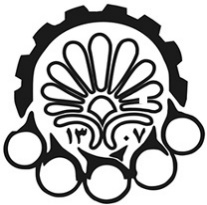 فرم ارزشيابي صنعت از دانشجودانشگاه صنعتي اميرکبيرپلي‌تکنيک تهرانمعاونت پژوهشيفرم (603)مشخصات دانشجو : شرح مختصر :     نام و نام خانوادگی :                                      شماره دانشجويی:                                        رشته تحصيلی :     تاريخ شروع کارآموزی :                                 تاريخ خاتمه کارآموزی :                                 محل کارآموزی وابسته به     موضوع کارآموزی :نظر کلی سرپرست کارآموزی راجع به نکات برجسته و ضعيف و کيفيت کارکارآموزی نام ونام خانوادگی سرپرست کارآموز در صنعت :                                                                    سمت : شماره تلفن :                                                                                                              شماره نمابر :                                                          مهر و امضاء                                                       تاريخ : نام و نام خانوادگی رياست آموزش در صنعت :                                                                       شماره تلفن :                                                                                                                                                                       شماره نمابر :                                                            مهر امضاء                                                        تاريخ : 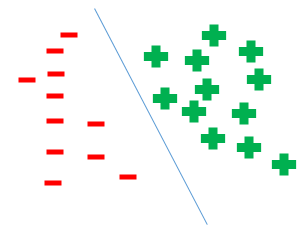 شکل 3-1: دسته‌بنديجدول 3-1: پارامترهاي مسألهجدول 3-1: پارامترهاي مسألهجدول 3-1: پارامترهاي مسألهعنوانپارامتر اولپارامتر دومماده اول